Об утверждении Положенияо проведении Республиканского конкурсалидеров ОО «БРПО» «Пионер года – 2022»С целью развития гражданских компетенций, ответственности у членов пионерской организации; стимулирования работы лидеров пионерских дружин; выявления позитивных форм и методов организации деятельности пионерских структур; формирования в общественном и индивидуальном сознании привлекательного образа пионера-лидера, заслушав и обсудив информацию руководителя информационно-аналитического центра Центрального Совета ОО «БРПО» Дамзен А.А., Пленум Центрального Совета ОО «БРПО»ПОСТАНОВЛЯЕТ:Утвердить Положение о проведении Республиканского конкурса лидеров ОО «БРПО» «Пионер года – 2022» (прилагается).Центральному Совету ОО «БРПО»:2.1. Определить состав организационного комитета и жюри для проведения Республиканского конкурса лидеров ОО «БРПО» «Пионер года – 2022»;2.2. Организовать и провести финал Республиканского конкурса лидеров ОО «БРПО» «Пионер года – 2022» рамках празднования Дня пионерской дружбы в мае 2022 года. Областным (Минскому городскому) Советам ОО «БРПО» довести данное постановление до всех районных (городских) Советов    
ОО «БРПО», пионерских дружин, а также всех заинтересованных.Ответственность за исполнение данного постановления возложить на руководителя информационно-аналитического центра Центрального Совета ОО «БРПО» Дамзен А.А., председателей областных (Минского городского) Советов ОО «БРПО».Контроль за исполнением данного постановления возложить на председателя Центрального Совета ОО «БРПО» (Гончарову А.В.).Председатель 		      А.В. ГончароваПОЛОЖЕНИЕо проведении Республиканского конкурса лидеров ОО «БРПО» «Пионер года – 2022»Республиканский конкурс лидеров ОО «БРПО» «Пионер года – 2022» (далее – конкурс) проводится с целью развития гражданских компетенций, ответственности у членов пионерской организации; стимулирования работы лидеров пионерских дружин и самореализации членов организации; выявления лидеров, позитивных форм и методов организации деятельности пионерских структур; формирования в общественном и индивидуальном сознании привлекательного образа пионера-лидера.Финал конкурса проводится в рамках празднования Дня пионерской дружбы в 2022 году.1. Организаторы конкурсаОО «БРПО», Министерство образования Республики Беларусь, 
УО «Национальный центр художественного творчества детей и молодежи».2. Участники конкурсаВ конкурсе принимают участие пионеры-лидеры в возрасте 13 – 15 лет.3. Сроки проведенияКонкурс проводится в период январь 2021 – май 2022 года в пять этапов:первый регистрационный этап (январь 2021 – февраль 2022 года) – участникам необходимо подать онлайн-заявку на сайте https://brpo.by/ (вкладка «Регистрация на проекты ОО «БРПО»»)второй отборочный этап (февраль 2022 года) – проводится в пионерских дружинах учреждений общего среднего образования. Победители и призеры первого этапа принимают участие во втором отборочном этапе конкурса;третий отборочный этап (март 2022 года) – районный, районный для городов, имеющих районное деление и городской (кроме г. Минска). Победители и призеры первого отборочного этапа принимают участие в районном этапе;четвертый отборочный этап (апрель 2022 года) – областной, Минский городской. Принимают участие победители и призеры второго отборочного этапа;пятый этап заключительный (май 2022 года) – республиканский (далее – финал конкурса). Принимают участие победители и призеры областного (Минского городского) этапа. Общее количество участников – до 42 человек.Содержание и критерии оценки конкурсных заданий:Программа конкурса включает в себя следующие задания: 4.1. Видео-портфолио «Пионер года – 2022» (на всех этапах).4.2. Визитка «Лидер будущего» (на всех этапах).4.3. Блиц-игра «Mind-стрим» (на дружинных-областных этапах).4.4. Опция «Ораторское мастерство» (на всех этапах).4.5. Творческое домашнее задание (на всех этапах).4.1. Видео-портфолио «Пионер года – 2022» представляет собой отснятый и смонтированный ролик (до 2 минут), отражающий деятельность пионера, его заслуги, лидерские качества, увлечения и т.д, отвечающий на вопрос: «Почему именно я должен стать Пионером года?»Критерии оценки: качество видеоролика; единство замысла, зрелищность, оригинальность;артистизм, самобытность и оригинальность образа;умение конкурсантов мыслить оригинально, без стереотипов;соблюдение временного регламента – до 2 минут.4.2. Визитка «Лидер будущего» представляет собой выступление 
(до 3 минут) в произвольной творческой форме. В данном конкурсе допускается участие группы поддержки до 6 человек. Для визитной карточки пионер-лидер и группа поддержки должны иметь презентабельный внешний вид, форма одежды – сценическо-образные костюмы. Критерии оценки:артистичность – презентабельность, яркость, образность, эмоциональность выступления, коммуникабельность, умение привлечь внимание к своей точке зрения, доброжелательность по отношению к аудитории, профессионально-речевая культура;оригинальность – неординарность и глубина мышления, привлекательность и обоснованность идеи, способность к импровизации, новизна и нестандартность предложенных решений, высокая культура владения приемами ораторского искусства;соблюдение временного регламента – до 3 минут.убедительность – композиционное построение, четкое выражение своих мыслей и следование логике изложения, умение аргументировать заявленное суждение, соответствие субъектной позиции личности конкурсанта, корректность, эрудированность, компетентность, содержательность представления миссии лидера детского, молодежного общественного объединения, органа самоуправления.4.3. Блиц-игра «Mind-стрим» предполагает экспресс-викторину из 3 туров по тематикам «Мы белорусы – единый народ», «Современное пионерское движение», «Пионерская смекалка». Задача участников как можно быстрее нажать на кнопку и ответить правильно на вопрос. За каждый правильный ответ участнику присуждается от 1 до 2 баллов в зависимости от полноты и точности ответа. Победитель определяется по сумме баллов. 4.4. Опция «Ораторское мастерство»На районном, областном, (Минском городском) этапах участникам необходимо решить проблемную ситуацию (приложение 1).Критерии оценки:информационная и языковая культура;логическое построение мысли;творческий подход и оригинальность суждений; убедительность и аргументация позиции;умение импровизировать.умение найти выход из проблемной ситуации;На республиканском этапе конкурсанты принимают участие в импровизированной «пресс-конференции», во время которой каждому необходимо ответить на вопросы от подписчиков, членов жюри.Критерии оценки:информационная и языковая культура;логическое построение мысли;творческий подход и оригинальность суждений; убедительность и аргументация позиции;умение завлечь аудиторию;умение импровизировать.умение отвечать на неудобные вопросы4.5. Творческое домашнее задание предполагает творческий номер (допускается участие группы поддержки до 6 человек) с использованием материалов из собственной творческой и социальной копилки. Временной регламент до 3 минут. Критерии оценки: актуальность, композиционное решение выступления (сценарно-режиссерский ход); качественное и грамотное использование средств художественной выразительности (свет, костюмы, реквизит, декорации, мобильность и т.д.);мастерство и артистичность исполнения (культура речи, умение держаться на сцене, умение импровизировать, эстетика внешнего вида, навык работы в команде).музыкальное и художественное оформление, использование разнообразных приемов театрализации; соблюдение временного регламента – до 3 минут;соответствие содержания выступления возрастным особенностям исполнителей. За нарушение временного регламента на всех этапах конкурса снимается по 1 баллу.5. Порядок проведения.Для проведения конкурса создаются территориальные организационные комитеты из числа представителей районных, областных (Минского городского) Советов ОО «БРПО», системы образования, исполнительной власти, профильных специалистов, партнеров. Оргкомитеты самостоятельно определяют дату проведения отборочных этапов конкурса, формируют состав жюри. Организация и проведение всех этапов конкурса освещается в средствах массовой информации районного, городского, областного и республиканского подчинения, а также в интернет-пространстве. Подготовку и проведение финала конкурса осуществляет республиканский оргкомитет и жюри. Республиканский оргкомитет на основании поданных документов областных (Минского городского) оргкомитетов, утверждает состав участников. 5.1. Для участия в соответствующем этапе конкурса необходимо представить документы и материалы в электронном и печатном виде: онлайн-заявка на сайт ОО «БРПО» (вкладка «Регистрация на проекты ОО «БРПО»), на бланке в печатном виде на каждый этап проведения (приложение 2); протокол подведения итогов с результатами (баллы) отборочных этапов, подписанный председателем жюри; краткую информацию об итогах и результатах отборочных этапов (даты проведения, количественная и качественная характеристика, особенности, положительная динамика, недостатки, выводы, предложения); видео-портфолио «Пионер года – 2022» (на все этапы проведения); несколько фотографий участника постановочной съемки в цифровом формате JPEG не менее 1080*607/ 1080*1080.5.2. Документы для участия в финале «Пионер года – 2022» не позднее 1 мая 2022 года направляются в бумажном и электронном виде (oobrpo@mail.ru) в республиканский оргкомитет по адресу: 20007, г. Минск, ул. К.Маркса, 40, каб. 48, Центральный Совет ОО «БРПО» с пометкой «Пионер года – 2022».Видео-портфолио и аудио/видеосопровождение всех заданий предоставляется одним архивом на почтовый адрес: oobrpo@mail.ru с пометкой «Пионер года – 2022 ______ область» не позднее 10 дней до проведения финала.5.3. Материалы, представленные на конкурс, не редактируются, не рецензируются, не возвращаются и могут быть использованы при проведении республиканских, областных, городских, районных методических мероприятий с соблюдением авторских прав.5.4. Не подлежат рассмотрению материалы, подготовленные с нарушением требований к их оформлению, а также поступившие в оргкомитет позднее установленных сроков.6. Подведение итогов и награждение Жюри финала конкурса определяет победителя (Гран-при) и лауреатов в номинациях из числа команд, набравших наибольшее количество баллов. Победители и лауреаты финала конкурса награждаются дипломами и призами организаторов. Участникам финала конкурса вручаются дипломы за участие. 7. Финансирование финала конкурса осуществляется за счет собственных средств организаторов, а также иных денежных средств, не запрещенных законодательством Республики Беларусь. Приложение 1(место для печати)ЗАЯВКАНа участие в Республиканском конкурсе лидеров ОО «БРПО» «Пионер года – 2022»_______________                   _______________________         _______________          (Должность)                (подпись, место для печати)                   (Ф.И.О.)ГРАМАДСКАЕ АБ'ЯДНАННЕ«БЕЛАРУСКАЯ РЭСПУБЛIКАНСКАЯПIЯНЕРСКАЯ АРГАНIЗАЦЫЯ»ЦЭНТРАЛЬНЫ САВЕТ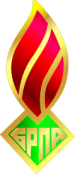 ОБЩЕСТВЕННОЕ ОБЪЕДИНЕНИЕ«БЕЛОРУССКАЯ РЕСПУБЛИКАНСКАЯПИОНЕРСКАЯ ОРГАНИЗАЦИЯ»ЦЕНТРАЛЬНЫЙ СОВЕТПОСТАНОВЛЕНИЕПЛЕНУМАПРОЕКТ26.08.2021№ 12г. Минскхронометраждо 2 минутформатMP4, MOV или другие универсальные форматы видеосоотношение сторон16:9разрешениене менее 1280 x 7201.ФИО конкурсанта2.Полное название УО3.Название пионерской дружины4.Ф.И.О. руководителя, должность (полностью)5.Контактный телефон руководителя 6.Сведения об участниках команды:Сведения об участниках команды:№п/пФ.И.О. конкурсанта/ участника группы поддержкиДата рождения,возраст1. - пионер-лидер2.3.4.5.6.7.